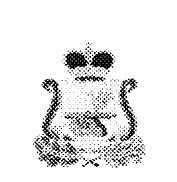 АДМИНИСТРАЦИЯ  КАМЕНСКОГО СЕЛЬСКОГО ПОСЕЛЕНИЯКАРДЫМОВСКОГО РАЙОНА СМОЛЕНСКОЙ ОБЛАСТИПОСТАНОВЛЕНИЕот  30 .11 . 2023                                    №110О внесении изменений в Административный регламент по предоставлению Администрацией Каменского сельского поселения муниципальной услуги «Предоставление в установленном порядке малоимущим гражданам по договорам социального найма жилых помещений муниципального жилищного фонда» утвержденный постановлением Администрации Каменского  сельского поселения Кардымовского района Смоленской области от 10.01.2012  №17.Рассмотрев Протест прокуратуры Кардымовского района Смоленской области на  постановление Администрации Каменского сельского поселения Кардымовского района Смоленской области от 10.01.2012 №17 «Об утверждении Административного регламента по предоставлению  Администрацией Каменского сельского поселения муниципальной услуги «Предоставление в установленном порядке малоимущим гражданам по договорам социального найма жилых помещений муниципального жилищного фонда» Администрация Каменского сельского поселения Кардымовского района Смоленской области          п о с т а н о в л я е т:        1.Внести в  Административный регламент по предоставления Администрацией Каменского сельского поселения  муниципальной услуги «Предоставление в установленном порядке малоимущим гражданам по договорам социального найма жилых помещений муниципального жилищного фонда» утвержденный постановлением Администрации Каменского  сельского поселения Кардымовского района Смоленской области от 10.01.2012  №17 (в редакции постановлений Администрации Каменского сельского поселения Кардымовского района Смоленской области  от 08.10.2013 №116, от 27.12.2021 №89, от 23.03.2020 №40, от 27.01.2022  №4 )  следующие изменения:              1. Раздел 3 «Требования к качеству предоставления муниципальной услуги»  подраздела 3.5 «Сроки предоставления муниципальной услуги» дополнить пунктом  3 в следующей редакции:              «При наличии согласия в письменной форме граждан по решению органа местного самоуправления муниципального образования по месту их жительства жилое помещение может быть представлено в  другом населенном пункте на территории того муниципального образования».                     2. Настоящее постановление разместить в информационно-телекоммуникационной сети «Интернет» на  официальном сайте Администрации Каменского сельского поселения Кардымовского района Смоленской области.  3.  Контроль исполнения настоящего постановления оставляю за собой.Глава муниципального образованияКаменского  сельского поселенияКардымовского района Смоленской области                           В.П.Шевелева